MkW0 ,0ih0ts0 vCnqy dyke th ds fe”ku 2020 dh izsj.kk ls *f”k[kj Hkkjr lsok lfefr* ds ,d NksVs ls iz;kl ds rgr vk;ksftr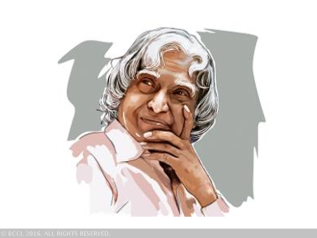 vkosnu&i=                                                             vkosnu i= dzekad -------------------------vH;FkhZ dk uke ----------------------------------------------------------------------------------------------------firk dk uke ---------------------------------------------------------------------------------------------------------d{kk ------------------------------ oxZ ¼dyk@foKku@dkelZ@vU;½ -----------------------fo|ky; dk uke ---------------------------------------------------------------------------------------------------------------------------------------------------------------------------------------------------------------------------------------------------------LFkk;h irk --------------------------------------------------------------------------------------------------------------------------------------------------------------------------------------------------eksckby ua0---------------------------------------------mRrhZ.k iwoZ ijh{kk dk fooj.k&	eS -------------------------------------------------------- “kiFkiwoZd c;ku djrk gwWa fd esjs }kjk nh x;h mijksDr lwpuk lR; gSa ;fn rF; xyr ik;s tkrs gaS rks esjk vH;FkZu fujLr dj fn;k tk;sA											vH;FkhZ ds gLrk{kj															 ijh{kk frfFk & 22 vxLr 2018        izos”k&i=          vuqdzekad      -------------------------vH;FkhZ dk uke ----------------------------------------------------------------------------------------------------firk dk uke ---------------------------------------------------------------------------------------------------------d{kk ------------------------------ oxZ ¼dyk@foKku@dkelZ@vU;½ -----------------------fo|ky; dk uke -----------------------------------------------------------------------------------------------------------ijh{kk dsUnz & dz0la0ijh{kk dk ukevuqdzekadfo|ky; dk ukeizkIrkad@izfr”kr1-gkbZ Ldwy2-d{kk & 11